MEETING AGENDA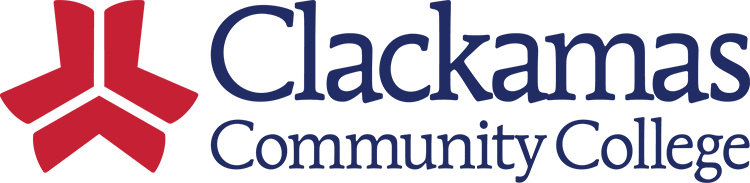 Date: January 4, 2022| Time: 3:30 – 5 p.m. | Location: via Zoom | Recorder: Kattie RiggsJoin Zoom Meeting
Meeting URL: 	https://clackamas.zoom.us/j/92801688761Meeting ID: 	928 0168 8761	Form revised 10/29/21       TOPIC/ITEMSFacilitatorAllotted TimeKey Points: Provide 50 words or less on expected outcomeCategoryWelcome/Check-inTim 3:30 – 3:35 PM(5 min) Discussion Decision Advocacy InformationWelcome/Check-inTim 3:30 – 3:35 PM(5 min)NOTES: Introductions and Provided overview of the Presidents’ Council work. Discussion Decision Advocacy InformationShared Governance Redesign UpdateJason Kovac3:35 – 4:05 PM(30 min)38:30 Discussion Decision Advocacy InformationShared Governance Redesign UpdateJason Kovac3:35 – 4:05 PM(30 min)38:30NOTES: Jason Kovac shared the background history of when and how the Shared Governance redesign process began. He shared that there were several times for College-wide feedback opportunities up to this point and how the feedback has been incorporated into the process. The process has included focus groups, learning teams, coordinating, surveys, and design teams. The process is planned to utilize three large phases, Learning, Design, and Implementation. SD DeWaay reviewed the six steps (Empathy mapping, Onboarding exercise/SG philosophy, Brainstorming in/out, Imposing constraints, Org. chart, Test the prototype) the Design Teams are working through and the outcomes expected. After the Design Teams present their models there will be feedback collected and incorporated into the future recommendation. The plan is to hopefully begin to pilot the new recommended shared governance in Spring of 2022. Asking Design teams to create philosophy statements to help when the model is not clear or provide enough direction. By the end of the process, there will have been well over 120 CCC employees involved with this redesign.There were questions about how or who will select representatives from the various Association groups or unrepresented groups to participate in groups/decision-making processes/committees/etc. There was a question if this will be answered and resolved through the Shared Governance Redesign process. In the past, there have been decisions made and committees created without representation from all groups and/or making sure there is fair representation across the board.There was a request for a checklist when sending email communications regarding various work groups and who needs to receive the email.There was a request to encourage all staff to show-up to Winter In-Services and provide feedback. Discussion Decision Advocacy InformationCOVID/Return to Campus UpdateTim4:05 – 4:15 PM(10 min) Discussion Decision Advocacy InformationCOVID/Return to Campus UpdateTim4:05 – 4:15 PM(10 min)NOTES:  Pulled-back on the opening of the Wacheno Welcome Center. Federally mandated vaccine challenge in court was upheld and is now being appealed to the Federal Supreme Court. There should be a decision by January 19th that will allow CCC to have until Feb. 19th regarding mandating employees to be vaccinated. The Board will need to weigh-in on if that will include students for CCC or not.Please disseminate another all staff email regarding where to find information and that CCC follows Clackamas County and Oregon Health Authority recommendations and not the changes made by the CDC guidance.Requests were to: Simplify the Daily Self-Health Checklist to just the checklist and not all the additional information; and provide a decision tree for: “I have been exposed to someone testing positive for Covid.” Discussion Decision Advocacy InformationReports – ASG, Admin/Conf., Associate Faculty, Classified, College Council, and Full-Time FacultyAll4:15 – 4:30 PM(15 min) Discussion Decision Advocacy InformationReports – ASG, Admin/Conf., Associate Faculty, Classified, College Council, and Full-Time FacultyAll4:15 – 4:30 PM(15 min)NOTES:ACE – Next MOU conversations and bargaining discussions end of January.FTF – Reviewing survey results from bargaining survey and Bargaining team has met once with Alissa and David. First Faculty Senate meeting this Thursday. About to schedule Spring Term classes.College Council – None since last Presidents’ Council meeting.Associate Faculty – Will be doing a new logo and branding with the new Association name. Four new Faculty members did not receive the emails from Chris Sweet regarding their classes they were teaching. There is an issue there that needs to be resolved. Discussion Decision Advocacy Information     COMMITMENTS     COMMITMENTS     COMMITMENTS     COMMITMENTS     COMMITMENTSDateWho  WhatCommitted ToWhen12/8/2021Alissa MaharWill check if the College has N95 masks to distribute to those who request it and if not, what the cost and timeframe would be to get some.Presidents’ CouncilBy next meeting.12/8/2021Kattie RiggsInvite Casey Layton and Jason Kovac to future Presidents’ Council meetings.Presidents’ CouncilBy next meeting.    FUTURE AGENDA ITEMS FOR MEETINGS    FUTURE AGENDA ITEMS FOR MEETINGS    FUTURE AGENDA ITEMS FOR MEETINGS    FUTURE AGENDA ITEMS FOR MEETINGS     Topic/ItemFacilitatorKey Points:  Provide 50 words or less on expected outcomeCategoryXxx Discussion Decision Advocacy InformationNOTES:  Discussion Decision Advocacy InformationUPCOMING MEETING DATEStart TimeEnd TimeLocationJanuary 18, 20223:30 5:00Zoom       PURPOSEGUIDING PRINCIPLES     Presidents’ Council makes policy recommendations to the Board of Education and approves all Administrative Regulations. The Council also coordinates college-wide planning and communication, sets goals and strategic priorities, and advises the Executive Team on the proposed budget. Presidents’ Council provides the opportunity for staff and student involvement in the development and review of institutional policies, activities, budgets, and performance.Presidents’ Council embodies core values of shared governance, which is understood as student and staff involvement in decision making in a climate of mutual trust and respect. The Council’s Guiding Principles include Consensus: When making decisions and recommendations, we seek broad agreement on specific issues and the overall direction of the college in service to its mission. Transparency: When we make decisions or recommendations, we have a common understanding and ability to articulate and explain what decisions have been made, and the decision process. Answerability: As the stewards of communication, we have a shared responsibility for explanation, discussion, and implementation of decisions and recommendations among constituent groups and across the college. Engagement: We encourage engagement across the college.